        المملكة العربية السعودية                                                                               مكتب التعليم بشرق الرياض              وزارة التعليم                                                                               مدرسة الأمير سطام بن عبدالعزيز الثانوية الإدارة العامة للتعليم بمنطقة الرياض                                                                                القيادة المدرســية  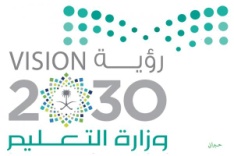 ــــــــــــــــــــــــــــــــــــــــــــــــــــــــــــــــــــــــــــــــــــــــــــــــــــــــــــــــــــــــــــــــــــــــــــــــــــــــــــــــــــــــــــــــــــــــــــــــــــــــــــــــــــــــــــــــــــ                                      استمارة زيارة القائد التربوي للمعلم في التعليم عن بعد التوصيات: ................................................................................................................................................................................................................................................................................................................................                                    ...................................................................................................................................................................................................................................................................................................................................بيانات خاصةاسم المعلماسم المعلمالمدرسةبيانات خاصةالأسبوعاليومالتاريخبيانات خاصةالمرحلةابتدائيابتدائيالصفوقت حضور الحصةوقت حضور الحصةبيانات خاصةالمادةالموضوعبيانات خاصةعدد طلاب الفصلعدد طلاب الفصلعدد الحضور في الفصل الافتراضيعدد الحضور في الفصل الافتراضيعدد الحضور في الفصل الافتراضيعدد الحضور في الفصل الافتراضيعدد الحضور في الفصل الافتراضيعدد الغياببيانات خاصةالمحـــاورالمحـــاورالمحـــاورالمحـــاور123445الملاحظاتالملاحظاتالملاحظاتالتخطيط للتدريسالمعلم يخطط للدرس بمنهجية واضحةيقوم بعملية الإعداد الجيد لكل درسيقوم بعملية الإعداد الجيد لكل درسيقوم بعملية الإعداد الجيد لكل درسالتخطيط للتدريسالمعلم يخطط للدرس بمنهجية واضحةيحدد الاستراتيجية المستخدمة للتعليم عن بعديحدد الاستراتيجية المستخدمة للتعليم عن بعديحدد الاستراتيجية المستخدمة للتعليم عن بعدالتخطيط للتدريسالمعلم يخطط للدرس بمنهجية واضحةيحدد الإثراءات عند الإعداد للدرسيحدد الإثراءات عند الإعداد للدرسيحدد الإثراءات عند الإعداد للدرسالتخطيط للتدريسالمعلم يخطط للدرس بمنهجية واضحةيحدد الأهداف التعليمية بداية الدرسيحدد الأهداف التعليمية بداية الدرسيحدد الأهداف التعليمية بداية الدرسالتخطيط للتدريسالمعلم متمكن من المادة العلمية ويحضر لها جيداًمستوى التفاعل بين المعلم والطلابمستوى التفاعل بين المعلم والطلابمستوى التفاعل بين المعلم والطلابالتخطيط للتدريسالمعلم متمكن من المادة العلمية ويحضر لها جيداًتنويع الأساليب التدريسية في المنصةتنويع الأساليب التدريسية في المنصةتنويع الأساليب التدريسية في المنصةالتخطيط للتدريسالمعلم متمكن من المادة العلمية ويحضر لها جيداًمناسبة الإثراءات للدرس وتنوعهامناسبة الإثراءات للدرس وتنوعهامناسبة الإثراءات للدرس وتنوعهاإدارة الصفيضبط الصف ويدير وقت التعلم بكفاءة عاليةمتابعة حضور وغياب الطلاب خلال فترات متقطعةمتابعة حضور وغياب الطلاب خلال فترات متقطعةمتابعة حضور وغياب الطلاب خلال فترات متقطعةإدارة الصفيضبط الصف ويدير وقت التعلم بكفاءة عاليةتوزيع المشاركات بين الطلاب توزيع المشاركات بين الطلاب توزيع المشاركات بين الطلاب إدارة الصفيضبط الصف ويدير وقت التعلم بكفاءة عاليةتعزيز القيم والمواطنة تعزيز القيم والمواطنة تعزيز القيم والمواطنة إدارة الصفيضبط الصف ويدير وقت التعلم بكفاءة عاليةيعزز المشاركات الإيجابية للطلابيعزز المشاركات الإيجابية للطلابيعزز المشاركات الإيجابية للطلابإدارة الصفيضبط الصف ويدير وقت التعلم بكفاءة عاليةيدير مشاركات الطلاب الصوتية والمرئية بكفاءةيدير مشاركات الطلاب الصوتية والمرئية بكفاءةيدير مشاركات الطلاب الصوتية والمرئية بكفاءةالعرضتقديم الدرسالتمهيد والعرض للدرس بما يناسب التعليم عن بعدالتمهيد والعرض للدرس بما يناسب التعليم عن بعدالتمهيد والعرض للدرس بما يناسب التعليم عن بعدالعرضتقديم الدرستوظيف الكتاب المدرسي في الدرس الافتراضيتوظيف الكتاب المدرسي في الدرس الافتراضيتوظيف الكتاب المدرسي في الدرس الافتراضيالعرضتقديم الدرستنوع استراتيجيات التعلم النشطتنوع استراتيجيات التعلم النشطتنوع استراتيجيات التعلم النشطالتقويمالتقويم من خلال المنصةمراعاة التمايز بين الطلاب في التعليم عن بعدمراعاة التمايز بين الطلاب في التعليم عن بعدمراعاة التمايز بين الطلاب في التعليم عن بعدالتقويمالتقويم من خلال المنصةاستخدام التقويم الإلكتروني بشكل مستمراستخدام التقويم الإلكتروني بشكل مستمراستخدام التقويم الإلكتروني بشكل مستمرالتقويمالتقويم من خلال المنصةتنويع الواجبات وتصحيحهاتنويع الواجبات وتصحيحهاتنويع الواجبات وتصحيحهاالتقويمالتقويم من خلال المنصةتقديم تغذية راجعة للطلاب بعد التقويمتقديم تغذية راجعة للطلاب بعد التقويمتقديم تغذية راجعة للطلاب بعد التقويمدعم التعلمدعم التعلم الافتراضيالإجابة على أسئلة الطلاب واستفساراتهمالإجابة على أسئلة الطلاب واستفساراتهمالإجابة على أسئلة الطلاب واستفساراتهمدعم التعلمدعم التعلم الافتراضيالتواصل مع أولياء الأمور عند الحاجةالتواصل مع أولياء الأمور عند الحاجةالتواصل مع أولياء الأمور عند الحاجةدعم التعلمدعم التعلم الافتراضيالتواصل مع قيادة المدرسة لحل المشكلات التقنية التواصل مع قيادة المدرسة لحل المشكلات التقنية التواصل مع قيادة المدرسة لحل المشكلات التقنية دعم التعلمدعم التعلم الافتراضيحضور دورات تدريبية حضور دورات تدريبية حضور دورات تدريبية (1) ممتاز     (2) جيد جداَ     (3) جيد     (4) مقبول    (5) ضعيف(1) ممتاز     (2) جيد جداَ     (3) جيد     (4) مقبول    (5) ضعيف(1) ممتاز     (2) جيد جداَ     (3) جيد     (4) مقبول    (5) ضعيف(1) ممتاز     (2) جيد جداَ     (3) جيد     (4) مقبول    (5) ضعيف(1) ممتاز     (2) جيد جداَ     (3) جيد     (4) مقبول    (5) ضعيف(1) ممتاز     (2) جيد جداَ     (3) جيد     (4) مقبول    (5) ضعيف(1) ممتاز     (2) جيد جداَ     (3) جيد     (4) مقبول    (5) ضعيف(1) ممتاز     (2) جيد جداَ     (3) جيد     (4) مقبول    (5) ضعيف(1) ممتاز     (2) جيد جداَ     (3) جيد     (4) مقبول    (5) ضعيف(1) ممتاز     (2) جيد جداَ     (3) جيد     (4) مقبول    (5) ضعيف(1) ممتاز     (2) جيد جداَ     (3) جيد     (4) مقبول    (5) ضعيف(1) ممتاز     (2) جيد جداَ     (3) جيد     (4) مقبول    (5) ضعيف(1) ممتاز     (2) جيد جداَ     (3) جيد     (4) مقبول    (5) ضعيف(1) ممتاز     (2) جيد جداَ     (3) جيد     (4) مقبول    (5) ضعيفالقائد التوقيعاسم المعلم التوقيع 